The Rotary Foundation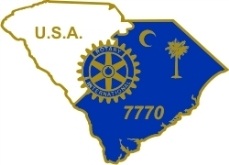 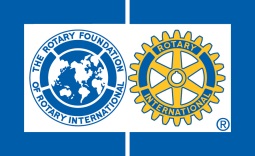 District Grant ApplicationRotary Year 2014/15SUBMITTED BY THE ROTARY CLUB OF:    1.) PROJECT DEFINITION (Please describe the project):A. Project Description:	B. Active Rotarian Involvement:	C. Humanitarian Benefits:	D. Publicity Plan:2.)  STARTING DATE:    3.) COMPLETION DATE:    4.) CLOSING REPORT SUBMITAL DATE (DUE WITHIN 60 DAYS OF PROJECTION       COMPLETION DATE):     5.)  PROJECT BUDGET: Item Description						  Cost6.) PROJECT FINANCING:The Grants Committee will contribute $1.00 for each dollar contributed by the sponsoring Rotary Club up to a maximum of $3,000 in Rotary Year 2014 - 15.7.) PROJECT COMMITTEE: A committee of at least two Rotarians is required. It is the committee’s responsibility to coordinate the project locally, monitor funds, and provide financial accounting to the Rotary Foundation for the duration of the project per The Memorandum of Understanding signed during the Future Vision Grants Management Training sessions held September 13, 2013.PRIMARY CONTACT:         Name:    Rotary Position/Title:    E-mail Address:    Telephone (Home or Office):    Telephone (Cell):    SECONDARY CONTACT:       Name:    Rotary Position/Title:    E-mail Address:    Telephone (Home or Office):    Telephone (Cell):     CLUB AGREEMENT STATEMENTPLEASE CHECK IF YOU AGREE WITH THE STATEMENT BELOW:    This document is the ELECTRONIC APPLICATION defined in Section 2(d)(3) of the Memorandum of Understanding (MOU) provided by Rotary District 7770 for Clubs participating in the District Grant Program. It is an agreement between the Club and District 7770 explaining what measures the Club will undertake to ensure proper implementation of District Grant activities and management of Rotary Foundation Grants Funds. By authorizing this document, the Club agrees it will comply with all Foundation requirements contained within the MOU executed during The Grants Management Seminars conducted during Rotary Year 2013 - 14. Club MUST submit a Closing Report within 60 days of project completion. Submit Form Electronically By May 1, 2014 To:Bob GrossBobgross.rotary7770@gmail.com843.321.0196 – PhoneRotary Club Of:    Club President (Rotary Year 2014 – 15):    Date:    District Grant Number   -                                            Date Received:    Date Approved:   District 7770 Grants Committee Members:Name:  ___Retta Guthrie_____________________________________________________________                                 Print                                Signature                                   Date     Name:  ___Vonda Turner_______________________________________________________________                                 Print                                Signature                                   Date    Name:  ___David Tirard______________________________________________________________                                 Print                                Signature                                   Date     Name:  ___Bob Gross_________________________________________________________________                                 Print                                Signature                                   Date     Name:  ___Dick Bowen______________________________________________________________                                 Print                                Signature                                   Date     Name:        Rick Moore_________________________________________________________________                                Print                                Signature                                   Date     Approved: ___________________________________   Date  ________________________District Rotary Foundation Chair – Lou MelloTotal Cost Amount Funded By Sponsoring Rotary ClubAmount Requested From District Grants Committee      Funding From Additional Sources                                                                 Total Project Financing 